*İlgili olduğunu düşündüğünüz mühendislik alanlarını yazınız.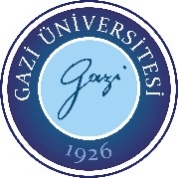 GAZİ ÜNİVERSİTESİ TEKNOLOJİ FAKÜLTESİ
……………………… MÜHENDİSLİĞİ BÖLÜMÜKod:  FORM-2Tarih:        /        / 20    
İŞYERİ TANITIM FORMUKod:  FORM-2Tarih:        /        / 20    Açıklama!Bu form, işletmenizde staj yapmak üzere başvuruda bulunan öğrencilerin staj değerlendirmelerinin daha etkin bir şekilde yapılabilmesi amacıyla hazırlanmıştır. Bu form, iş yerindeki yetkili kişi tarafından veya gözetiminde doldurulmalıdır.İŞ YERİNİNİŞ YERİNİNAdı / UnvanıAdresiWeb AdresiToplam çalışan sayısı:Toplam Mühendis unvanlı çalışan sayısı:Birimleri (Ar-Ge, İmalat, Kalite Kontrol, İK, vb.):İŞ YERİNDEKİ MÜHENDİSLERİN UNVANLARI (Uzmanlık Alanları)İŞ YERİNDEKİ MÜHENDİSLERİN UNVANLARI (Uzmanlık Alanları)İŞ YERİNDEKİ MÜHENDİSLERİN UNVANLARI (Uzmanlık Alanları)Ağaç İşleri Endüstri ☐Makine ☐Elektronik / Elektrik ☐İmalat ☐Otomotiv ☐Bilgisayar ☐Metalurji-Malzeme ☐Endüstriyel Tasarım ☐Enerji ☐İnşaat ☐Diğer ☐  (Lütfen belirtiniz)*Diğer ☐  (Lütfen belirtiniz)*İŞYERİ YETKİLİSİNİNİŞYERİ YETKİLİSİNİNAdıSoyadıUnvanıİrtibat TelefonuE-posta AdresiKaşe / Mühür        /        / 20       .İmzaKaşe / Mühür        /        / 20       .İmza